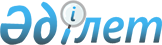 О выделении средств из резерва Правительства Республики КазахстанПостановление Правительства Республики Казахстан от 15 октября 2007 года N 953



      В соответствии с 
 Законом 
 Республики Казахстан от 8 декабря 2006 года "О республиканском бюджете на 2007 год", 
 постановлением 
 Правительства Республики Казахстан от 20 марта 2007 года N 225 "Об утверждении Правил исполнения республиканского и местных бюджетов" Правительство Республики Казахстан 

ПОСТАНОВЛЯЕТ:





      1. Выделить Министерству финансов Республики Казахстан из резерва Правительства Республики Казахстан, предусмотренного в республиканском бюджете на 2007 год, на исполнение обязательств по решениям судов, 21399708 (двадцать один миллион триста девяносто девять тысяч семьсот восемь) тенге для исполнения судебных решений согласно приложению к настоящему постановлению.




      2. Настоящее постановление вводится в действие со дня подписания.

      

Премьер-Министр




      

Республики Казахстан


Приложение        



к постановлению Правительства



Республики Казахстан    



от 15 октября 2007 года N 953




                   

Перечень судебных решений,




                   подлежащих исполнению


					© 2012. РГП на ПХВ «Институт законодательства и правовой информации Республики Казахстан» Министерства юстиции Республики Казахстан
				
N



п/п

Наименование



судебного органа



и дата решения

Истец

Сумма за



вычетом



госпошлины



(тенге)

Госпош-



лина



(тенге)

1

2

3

4

5

1

Решение



Сарыаркинского



районного суда



города Астаны от



05.07.2005

1. Жалелов Б.



2. Толеубаева К.С.

51683



82909

2

Решение



Сарыаркинского



районного суда



города Астаны от



04.07.2005

Макарова К.О.

84962

3

Решение



Сарыаркинского



районного суда



города Астаны от



06.07.2005

1. Медеуова Р.Ш.



2. Рахимжанова А.С.



3. Куртуков О.И.



4. Черненкова Г.И.



5. Капизова Г.Т.

32420



200367



66102



64994



107021

4

Решение



Сарыаркинского



районного суда



города Астаны от



06.07.2005

Тюлюбаева Р.

56357

5

Решение



Сарыаркинского



районного суда



города Астаны от



05.07.2005

Аяпбергенова Н.

31518

6

Решение



Сарыаркинского



районного суда



города Астаны от



06.07.2005

Тлеубаева Р.

113435

7

Решение



Сарыаркинского



районного суда



города Астаны от



04.07.2005

1. Сейсембаев М.Ж.



2. Шарапигийн Е.

41306



79108

8

Решение



Сарыаркинского



районного суда



города Астаны от



04.07.2005

1. Кецмур Т.



2. Айдагулов К.К.



3. Камалов Д.



4. Оспанова Э.



5. Оспанова Г.К.

263900



70986



102740



33905



19726

9

Решение



Сарыаркинского



районного суда



города Астаны от



04.07.2005

1. Ашимов О.М.



2. Кабылов Ж.К.



3. Кабылов К.К.



4. Салдат А.



5. Сайфуров Ж.Е.

40062



36751



101118



63521



55371

10

Решение



Сарыаркинского



районного суда



города Астаны от



04.07.2005

1. Касенгалиева Б.



2. Фабрициус Н.И.



3. Кабыкенова А.



4. Бабенова Ж.К.

48341



71291



97790



108988

11

Решение



Сарыаркинского



районного суда



города Астаны от



05.07.2005

Аскаров Т.

77716

12

Решение



Сарыаркинского



районного суда



города Астаны от



15.03.2005

1. Сулейменова А.А.



2. Дулашев Т.А.



3. Жумадилов К.Ж.



4. Ярощук Н.М.



5. Кенжебаева М.З.

43202



50058



253026



96672



18803

13

Решение



Сарыаркинского



районного суда



города Астаны от



18.03.2005

1. Абильдинов М.К.



2. Мухамеджанова A.M.



3. Калкабаев Т.Б.



4. Журсунканова С.С.



5. Мухамеджанов С.К.

204852



112448



86706



28717



93153

14

Решение



Сарыаркинского



районного суда



города Астаны от



18.03.2005

1. Ахметов С.З.



2. Кабылов Ж.К.



3. Костюкова Н.А.



4. Креус Л.А.



5. Тукенова Н.Р.

88094



104969



163823



236762



112946

15

Решение



Сарыаркинского



районного суда



города Астаны



от 16.03.2005

1. Акботин М.К.



2. Куцева Н.Т.



3. Куцев Ю.П.



4. Сердюкова Т.А.



5. Пиджакова Л.С.

170412



87150



148292



47705



48484

16

Решение



Сарыаркинского



районного суда



города Астаны



от 17.03.2005

1. Зайчикова Л.Н.



2. Смагулова Л.У.



3. Уайны М.



4. Сонгобайн Б.



5. Койшубаева Г.Н.

27908



140262



22518



18143



95569

17

Решение



Сарыаркинского



районного суда



города Астаны



от 17.03.2005

1. Досов Т.Н.



2. Кожина Ж.К.



3. Сидоров A.M.



4. Оспанов М.Т.



5. Оспанова Р.Н.

112484



21317



121805



50385



13862

18

Решение



Сарыаркинского



районного суда



города Астаны



от 18.03.2005

1. Рахимбаев Е.Ж.



2. Канапина А.К.



3. Кузембаева Г.К.



4. Боковенко В.П.



5. Султанбекова С.К.

61888



105864



90359



38458



102630

19

Решение



Сарыаркинского



районного суда



города Астаны



от 18.03.2005

1. Шакенов С.А.



2. Касенова У.К.



3. Башаров С.К.



4. Башаров М.Б.



5. Башаров К.Б.

168772



61655



74640



112814



68400

20

Решение



Сарыаркинского



районного суда



города Астаны



от 15.03.2005

1. Бабушкина Л.Д.



2. Баскиева Ф.Г.



3. Жангербаев Р.С.



4. Формалев А.П.



5. Формалева В.Н.

20890



46835



25620



78826



283654

21

Решение



Сарыаркинского



районного суда



города Астаны



от 15.03.2005

1. Сулешов Е.Т.



2. Саханов М.Т.



3. Новикова Л.М.



4. Новиков Ю.Н.



5. Николаенко Ф.Р.

77837



123657



175535



66487



174188

22

Решение



Сарыаркинского



районного суда



города Астаны



от 15.03.2005

1. Долдай М.



2. Тиштуганов И.С.



3. Мукушев A.M.



4. Буламбаев Б.А.



5. Зейнешев К.

103942



142552



104947



150530



47234

23

Решение



Сарыаркинского



районного суда



города Астаны



от 06.04.2005

1. Бисмильдинов Б.Ж.



2. Акишева С.У.



3. Ытыбаев К.А.



4. Балка М.С.



5. Возняк Г.П.

126648



45659



82789



139605



111305

24

Решение



Сарыаркинского



районного суда



города Астаны



от 06.04.2005

1. Кудрова М.Р.



2. Нурмагамбетов С.Ж.



3. Аубакиров Ж.О.



4. Асташова А.Н.



5. Кокенов Н.Т.

18632



89514



169228



120126



144096

25

Решение



Сарыаркинского



районного суда



города Астаны



от 06.04.2005

1. Алибеков К.Б.



2. Абишева A.M.



3. Алибекова М.Б.



4. Алибекова М.Б.



5. Иргебаев Е.О.

121479



42525



61894



28145



77294

26

Решение



Сарыаркинского



районного суда



города Астаны



от 06.04.2005

1. Чикаев Ж.Е.



2. Аусаров К.А.



3. Шабалова С.Т.



4. Дорохина О.А.

37580



232328



54819



100380

27

Решение



Сарыаркинского



районного суда



города Астаны



от 06.04.2005

1. Дюсенаева Г.С.



2. Шуленбаев С.Ж.



3. Ахметова А.С.

85136



203733



127535

28

Решение



Сарыаркинского



районного суда



города Астаны



от 06.04.2005

1. Бекмолдинова Р.К.



2. Назаренко Ф.С.



3. Нугманов Т.Ш.



4. Мубараков А.Ж.



5. Ишанов Ж.К.

90739



160044



121073



13219



55180

29

Решение



Сарыаркинского



районного суда



города Астаны



от 06.04.2005

1. Ахметов Г.К.



2. Музапаров О.М.



3. Базилов А.И.



4. Кулбоганова Б.Т.



5. Шадрина Е.П.

141307



126971



55491



30533



135761

30

Решение



Сарыаркинского



районного суда



города Астаны



от 06.04.2005

1. Жусупов Б.М.



2. Алпысов А.



3. Кулбаева Г.Ж.



4. Жетеков P.O.



5. Белоножко А.Ф.

142645



117506



31737



125528



82789

31

Решение



Сарыаркинского



районного суда



города Астаны



от 06.04.2005

1. Темирова Н.В.



2. Ордабаев К.М.



3. Габбасов Ж.Ш.



4. Жунусова Б.З.



5. Бейсембаева М.К.

114960



141350



75425



51351



139479

32

Решение



Сарыаркинского



районного суда



города Астаны



от 06.04.2005

1. Саметова Р.



2. Саметов А.К.



3. Аужанов М.Б.



4. Торемуратова О.Т.



5. Аужанова М.О.

30694



47442



94607



136135



167271

33

Решение



Сарыаркинского



районного суда



города Астаны



от 06.04.2005

1. Оразалинов С.М.



2. Тайсалакова А.Б.



3. Усеинова Л.Б.



4. Катьетова Н.К.



5. Коныспаев М.К.

49442



90799



110679



44216



259011

34

Решение



Сарыаркинского



районного суда



города Астаны



от 06.04.2005

1. Виттенбек В.Л.



2. Рогозинский Б.М.



3. Ахметова Д.



4. Кейль В.П.

90947



50082



157463



128791

35

Решение



Сарыаркинского



районного суда



города Астаны



от 18.03.2005

1. Коробейникова Н.Г.



2. Коробейников В.В.



3. Кенжебаев Т.Р.



4. Хабит М.



5. Вяткина Н.М.

31783



94044



62683



52908



74650

36

Решение



Сарыаркинского



районного суда



города Астаны



от 18.03.2005

1. Сартпаев Е.К.



2. Тиштуганов Н.И.



3. Тиштуганов А.И.



4. Токбулатова А.А.



5. Кожабергенов Н.Т.

79231



174919



126351



13601



34747

37

Решение



Сарыаркинского



районного суда



города Астаны



от 15.03.2005

1. Рахимжанов Б.И.



2. Тонтаев К.К.



3. Камалов А.Х.



4. Целлер В.Я.



5. Толеген С.

62288



144711



192280



237648



57280

38

Решение



Сарыаркинского



районного суда



города Астаны



от 16.03.2005

1. Есова Н.Т.



2. Лукманова Ф.М.



3. Абдоллаева Г.Х.



4. Дюсенаев Н.К.

86445



91031



139436



145611

39

Решение



Сарыаркинского



районного суда



города Астаны



от 18.03.2005

1. Уколова А.С.



2. Креус А.В.



3. Дубирбаева К.С.



4. Кокенова К.К.



5. Перстенева И.В.

216790



312138



168709



68406



161544

40

Решение



Сарыаркинского



районного суда



города Астаны



от 15.03.2005

1. Кенжебаев С.З.



2. Киселева Н.П.



3. Жумадилов М.К.



4. Ахметова Ж.О.



5. Коробейникова Г.В.

105388



116714



71085



31454



41882

41

Решение



Сарыаркинского



районного суда



города Астаны



от 18.03.2005

1. Кенжебаев Ж.Т.



2. Абильдинова Б.К.



3. Жусупова А.Т.



4. Сальникова В.В.

85989



101339



52385



209565

42

Решение



Сарыаркинского



районного суда



города Астаны



от 15.03.2005

1. Набиева Г.



2. Оспанова Ж.Р.



3. Шокен Б.



4. Мусабекова Ш.М.



5. Сыздыкова Г.С.

49712



134419



91848



78181



27022

43

Решение



Сарыаркинского



районного суда



города Астаны



от 15.03.2005

1. Азикеев К.С.



2. Мухтаров Ж.Ж.



3. Дорогов А.И.



4. Оспанова С.К.

22976



128568



124912



40574

44

Решение



Сарыаркинского



районного суда



города Астаны



от 16.03.2005

1. Кузембаева Б.М.



2. Бакелова С.Ж.



3. Бакелов Б.Ж.



4. Сыздыков А.Т.



5. Мусабекова Т.К.

95153



80887



197224



154543



126730

45

Решение



Сарыаркинского



районного суда



города Астаны



от 16.03.2005

1. Хайман А.



2. Пазилова Т.И.



3. Шаймерденов К.Ж.



4. Кабылбекова Б.Б.



5. Бакиров Б.М.

47457



20381



138562



42760



63028

46

Решение



Сарыаркинского



районного суда



города Астаны



от 17.03.2005

1. Шагимов К.Х.



2. Уразалинова А.Е.



3. Алтыбасаров К.А.



4. Елеу Ж.

124919



113644



67539



20340

47

Решение



Сарыаркинского



районного суда



города Астаны



от 16.03.2005

1. Усеинов А.К.



2. Аусаликов К.Ж.



3. Аусаликова М.К.



4. Козина Р.И.



5. Кузембаева Ж.К.

59512



207675



70626



13928



92710

48

Решение



Сарыаркинского



районного суда



города Астаны



от 17.03.2005

1. Таттыбекова К.Д.



2. Усалинов Б.Б.



3. Балко М.В.



4. Ярощук В.И.



5. Кабылова Р.Ж.

88343



129609



187463



206931



82508

49

Решение



Сарыаркинского



районного суда



города Астаны



от 15.03.2005

1. Михаэлис З.В.



2. Целлер И.Р.



3. Пономарев Н.А.



4. Никишова С.С.

79929



102018



23542



147676

50

Решение



Сарыаркинского



районного суда



города Астаны



от 15.03.2005

1. Жакеев А.Р.



2. Кузнецова Г.Р.



3. Шайзада Б.



4. Жакимов И.Б.



5. Назыров Е.Ж.

97106



86554



85929



106047



103768

51

Решение



Сарыаркинского



районного суда



города Астаны



от 17.03.2005

1. Енсебаева Л.К.



2. Мокенов Н.



3. Рауш В.А.



4. Гладковская А.А.

87256



85596



271704



182618

Общая сумма:

Общая сумма:

Общая сумма:

21399708
